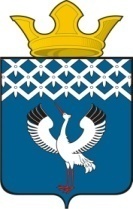 Российская ФедерацияСвердловская областьДумамуниципального образованияБайкаловского сельского поселения16-е заседание 4-го созываРЕШЕНИЕПРОЕКТ «___»________2018г.                     с.Байкалово                                               №____О внесении изменений вУстав Байкаловского сельского поселенияВ целях приведения Устава Байкаловского сельского поселения в соответствие с Федеральными законами  от 06.10.2003  № 131-ФЗ «Об общих принципах организации местного самоуправления в Российской Федерации», от 07.02.2011 № 6-ФЗ «Об общих принципах организации и деятельности контрольно-счетных органов субъектов Российской Федерации и муниципальных образований», руководствуясь подпунктом 1 пункта 2 статьи 22 Устава Байкаловского сельского поселения,  Дума Байкаловского сельского поселения 	РЕШИЛА:1. Внести в Устав Байкаловского сельского поселенияот 22.12.2005 г. №7/а (в редакции от 26.04.2018  № 48) следующие  изменения:1) пункт  1 статьи 20 дополнить подпунктом 4 следующего содержания:«4) контрольно-счетный орган поселения.».2) дополнить статьей 30.1 следующего содержания:«Статья 30.1. Контрольно-счетный орган поселения1. В целях осуществления внешнего муниципального финансового контроля Дума Байкаловского сельского поселения вправе образовать контрольно-счетный орган поселения.2. Порядок организации и полномочия контрольно-счетного органа поселения определяются Федеральным законом от 07.02.2011 № 6-ФЗ «Об общих принципах организации и деятельности контрольно-счетных органов Российской Федерации и муниципальных образований», Федеральным законом от 06.10.2003 № 13 «Об общих принципах организации местного самоуправления в Российской Федерации», Бюджетным кодексом Российской Федерации, другими федеральными законами и иными нормативными правовыми актами Российской Федерации, муниципальными правовыми актами.3. Дума поселения вправе заключать соглашения с Думой муниципального района о передаче контрольно-счетному органу муниципального района полномочий контрольно-счетного органа поселения по осуществлению внешнего муниципального финансового контроля.».  2. Настоящее решение опубликовать (обнародовать) в Информационном вестнике Байкаловского сельского поселения и на официальном сайте Думы муниципального образования Байкаловского сельского поселения: www.байкдума.рф после проведения государственной регистрации.  3. Настоящее решение вступает в силу со дня его официального опубликования. Председатель Думы муниципального образованияБайкаловского сельского поселения                    			С.В. Кузеванова«___»_______ 2018г.Глава муниципального образованияБайкаловского сельского поселения                   			Д.В. Лыжин«___» _______ 2018г.